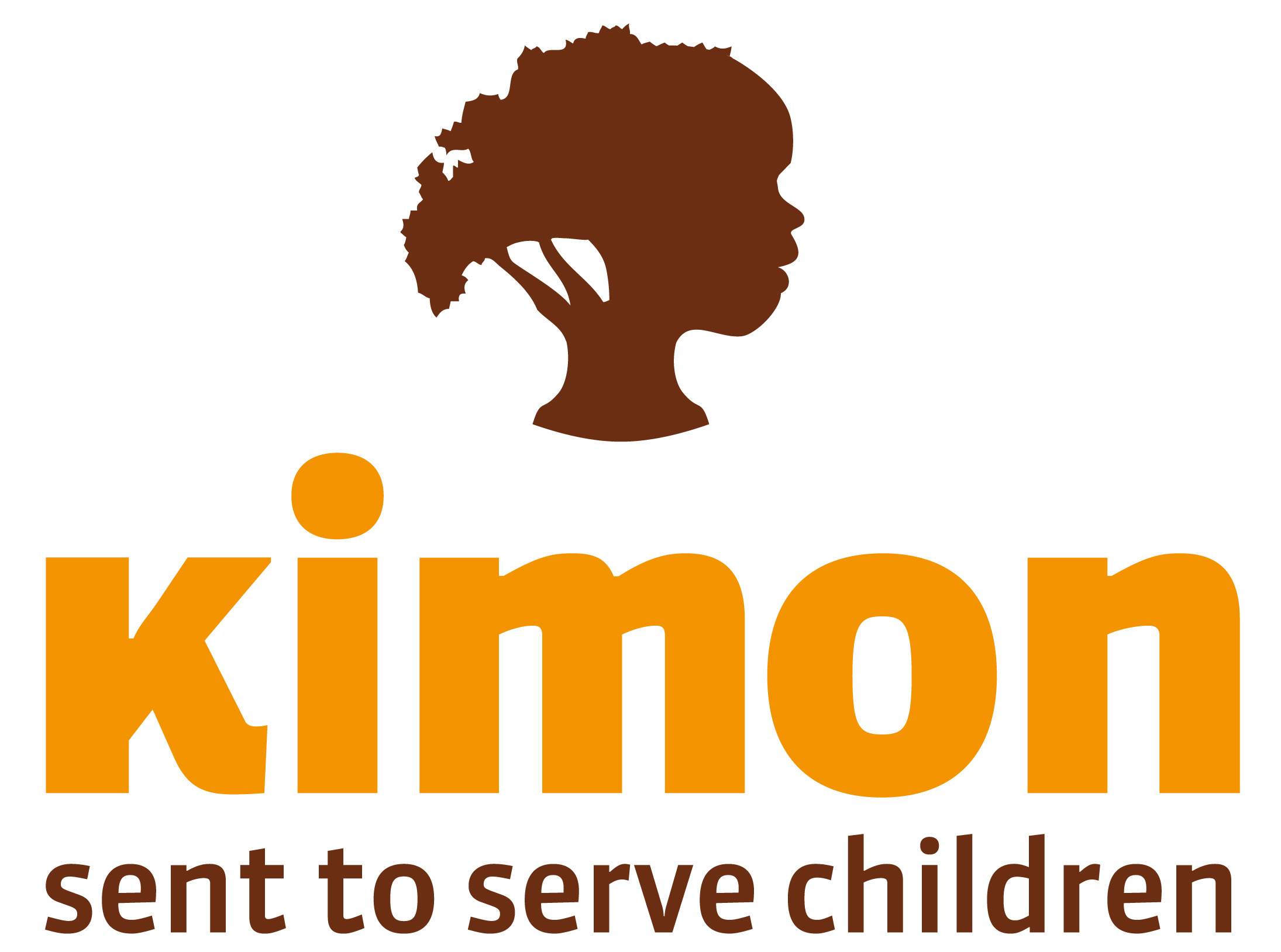 KIMON - sent to serve children				Bijlage bij formulier periodieke machtigingDe stichting KIMON is een interkerkelijke organisatie. KIMON ziet het als haar Bijbelse opdracht om wereldwijd kinderen in nood het Evangelie te verkondigen en hun geestelijke, lichamelijke en materiële nood te lenigen. Daartoe zendt de organisatie veldwerkers uit naar diverse landen, zoals Guinee-Bissau, Mozambique, Zuid-Afrika, Roemenië, Oekraïne, Thailand en Congo.
Graag draag ik bij aan het werk van Kimon□  Ik machtig de stichting KIMON om elke maand / elk kwartaal * € 10 / 15 / 25 / 50/ 100 / _________ van mijn rekening af te schrijven, ingaande per__________ om het werk van Kimon (indien specifieke bestemming hierna vermelden, anders algemeen) __________ mogelijk te maken.
□  Ik machtig de stichting KIMON om éénmalig ___________________** van mijn rekening af te schrijven t.b.v. het werk van Kimon (indien specifieke bestemming hierna vermelden, anders algemeen)    T.n.v. Mirjam Marijs_Naam: 	_____________________________________________________________________Adres: 	_____________________________________________________________________Postcode en Woonplaats: _____________________________________________________IBAN rekeningnummer: ________________________________________________________Bank: _______________________________________________________________________Telefoonnummer: _____________________________________________________ E-mail: _____________________________________________________Handtekening: _______________________________________________________________Incassant ID: NL 1822241024600000
Door ondertekening van dit formulier geeft u toestemming aan Stichting Kimon om doorlopend incasso-opdrachten te sturen naar uw bank om een bedrag van uw rekening af te schrijven. Als u het niet eens bent met deze afschrijving kunt u het laten terugboeken. Neem hiervoor binnen 8 weken na afschrijving contact op met uw bank en vraag naar de voorwaarden.* doorhalen wat niet van toepassing is; eventueel zelf een bedrag aangegeven
** vul zelf het gewenste bedrag in
U kunt dit document opsturen naar: 
Stichting KIMON
Postbus 646,
7300 AP ApeldoornGiften (eenmalig of periodiek) zijn welkom op: ING: 		NL47 INGB 0006849217 t.n.v. stichting KIMONABN AMRO: 	NL77 ABNA 0400598698 t.n.v. stichting KIMONRABO:		NL70 RABO 0157518744 t.n.v. stichting KIMON